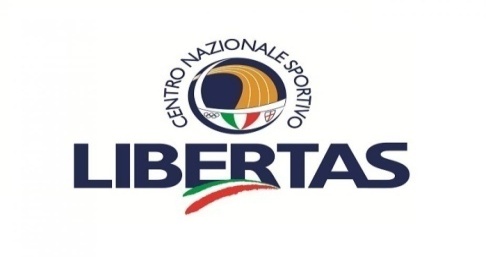 CORSO DI AGGIORNAMENTOINSEGNANTI TECNICI KARATE LIBERTAS DEL 25/11/2018MIRANO, VIA CAVIN DI SALA MULTISPORTPROGRAMMA MATTINA8.00-9.00       ACCREDITO   9.00-9.30       APERTURA DEL CORSO presentazione programmazione 2019 9.30-10.00   Rappresentativa Nazionale  Attività  internazionale 2019Relatore: Maestro Giampaolo Zacchè  Resp. Nazionale  Dipartimento Karate Libertas10.00 -10.20  coffee break10.20-12.20   Attività ludica giovanile finalizzata al karateRelatore: Prof. Valter DurigonDocente presso la facoltà di Scienze Motorie di Verona12.30-14.30 PranzoPROGRAMMA POMERIGGIO15.00- 17.00  Psicologia Deficit attentivi nei giovani causati dall’uso eccessivo delle nuove tecnologie digitaliRelatore: Psicologa Francesca Del Rizzo                                                                                 Resp. della Formazione Nazionale                                                                                                  Prof.ssa Raffaella Pietrobon